GIDEON AND THE THREE HUNDREDJudges 7:1-25Key verse: 61. Who joined forces against the Israelites? And where did they camp? (7:1, 6:33, 8:10) How did the Spirit of God help Gideon to confront them? (6:34-35)2. What was God's instruction as Gideon and his men prepared to fight the Midianites? (7:2-6) Why? 3. What was the point of the "water-lapping test"? How did God train Gideon and plant faith in him and his people, not just win a victory? (7)4. How did Gideon and the three hundred strike terror in the hearts of the enemy and win a great victory? (8-25)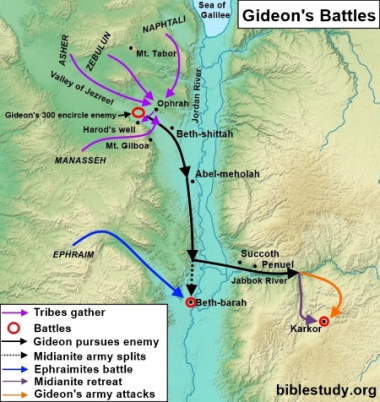 